 Приложение 40 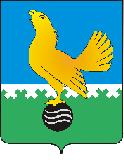 к ИнструкцииМуниципальное образованиегородской округ Пыть-ЯхХанты-Мансийского автономного округа-ЮгрыАДМИНИСТРАЦИЯ ГОРОДАОТДЕЛ МУНИЦИПАЛЬНОГО КОНТРОЛЯП Р И К А Зот        		          	          			          				      №___Об утверждении программы профилактики рисков причинения вреда (ущерба) охраняемым законом ценностям по муниципальному лесномуконтролю в границах города Пыть-Яха на 2023 годВ соответствии со статьей 44 Федерального закона от 31.07.2020 
№ 248 - ФЗ «О государственном контроле (надзоре) и муниципальном контроле в Российской Федерации», постановлением Правительства Российской Федерации от 25.06.2021 № 990 «Об утверждении Правил разработки и утверждения контрольными (надзорными) органами программы профилактики рисков причинения вреда (ущерба) охраняемым законом ценностям» 
п р и к а з ы в а юУтвердить программу профилактики рисков причинения вреда (ущерба) охраняемым законом ценностям по муниципальному лесному контролю в границах города Пыть-Яха на 2023 год согласно Приложению.Начальник отдела			            	                               А.А. ГорбачевПриложение к приказу отдела муниципального контроля от «___»_________ 20__ № __Программа профилактики рисков причинения вреда (ущерба) охраняемым законом ценностям по муниципальному лесному 
контролю на территории города Пыть-Яха на 2023 годРаздел I. Общие положения1.1. Программа профилактики рисков причинения вреда (ущерба) охраняемым законом ценностям при осуществлении муниципального лесного контроля на 2023 год (далее - Программа) разработана в целях стимулирования добросовестного соблюдения обязательных требований всеми контролируемыми лицами, устранения условий, причин и факторов, способных привести к нарушениям обязательных требований и (или) причинению вреда (ущерба) охраняемым законом ценностям в отношении объектов лесных отношений, а также создания условий для доведения обязательных требований до контролируемых лиц, повышения информированности о способах                         их соблюдения.1.2. Программа разработана в соответствии со статьей 44 федерального закона от 31.07.2020 № 248-ФЗ «О государственном контроле (надзоре) и муниципальном контроле в Российской Федерации» (далее -  Федеральный закон № 248-ФЗ), постановлением Правительства Российской Федерации от 25.06.2021 № 990 «Об утверждении Правил разработки и утверждения контрольными (надзорными) органами программы профилактики рисков причинения вреда (ущерба) охраняемым законом ценностям».1.3. Срок реализации Программы - 2023 год.	Раздел II. Анализ текущего состояния осуществления муниципального земельного контроля, описание текущего развития профилактической деятельности, характеристика проблем, на решение которых направлена Программа2.1. Предметом муниципального лесного контроля является соблюдение юридическими лицами, индивидуальными предпринимателями и гражданами в отношении лесных участков, находящихся в муниципальной собственности, требований, установленных в соответствии с Лесным кодексом Российской Федерации, другими федеральными законами и принимаемыми в соответствии с ними иными нормативными правовыми актами Российской Федерации, законами и иными нормативными правовыми актами субъектов Российской Федерации в области использования, охраны, защиты, воспроизводства лесов и лесоразведения, в том числе в области семеноводства в отношении семян лесных растений (далее - обязательные требования). Оценка соблюдения обязательных требований, входящих в предмет муниципального контроля на территории города, осуществляется посредством проведения контрольных мероприятий во взаимодействии с контролируемыми лицами (инспекционный визит, документарная проверка, выездная проверка, рейдовый осмотр) и без взаимодействия с контролируемыми лицами (наблюдение за соблюдением обязательных требований (мониторинг безопасности), выездное обследование).2.2. Обязательные требования, требования, установленные муниципальными правовыми актами в сфере осуществления муниципального лесного контроля, регламентированы следующими правовыми актами: - Лесной кодекс Российской Федерации; -  Федеральный закон от 17.12.1997 № 149-ФЗ «О семеноводстве»; - постановление Правительства Российской Федерации от 16.10.2020 
№ 1696 «О сопроводительном документе на транспортировку древесины»; - постановление Правительства Российской Федерации от 23.11.2020 
№ 1898 «Об утверждении Правил учета древесины»; - постановление Правительства Российской Федерации от 09.12.2020 
№ 2047 «Об утверждении Правил санитарной безопасности в лесах»; - приказ Министерства природных ресурсов и экологии Российской Федерации от 27.06.2016 № 367 «Об утверждении Видов лесосечных работ, порядка и последовательности их проведения, Формы технологической карты лесосечных работ, Формы акта осмотра лесосеки и Порядка осмотра лесосеки»; - приказ Министерства природных ресурсов и экологии Российской Федерации от 07.07.2020 № 417 «Об утверждении Правил использования лесов для осуществления геологического изучения недр, разведки и добычи полезных ископаемых и Перечня случаев использования лесов в целях осуществления геологического изучения недр, разведки и добычи полезных ископаемых без предоставления лесного участка, с установлением или без установления сервитута»; - приказ Министерства природных ресурсов и экологии Российской Федерации от 10.07.2020 № 434 «Об утверждении Правил использования лесов для строительства, реконструкции, эксплуатации линейных объектов и Перечня случаев использования лесов для строительства, реконструкции, эксплуатации линейных объектов без предоставления лесного участка, с установлением или без установления сервитута, публичного сервитута»; - приказ Министерства природных ресурсов и экологии Российской Федерации от 22.07.2020 № 469 «Об утверждении Правил использования лесов для выращивания посадочного материала лесных растений (саженцев, сеянцев)»; - приказ Министерства природных ресурсов и экологии Российской Федерации от 27.07.2020 № 487 «Об утверждении Правил использования лесов для осуществления научно-исследовательской деятельности и образовательной деятельности»; - приказ Министерства природных ресурсов и экологии Российской Федерации от 28.07.2020 № 494 «Об утверждении правил заготовки пищевых ресурсов и сбора лекарственных растений»; - приказ Министерства природных ресурсов и экологии Российской Федерации от 28.07.2020 № 496 «Об утверждении Правил заготовки недревесных лесных ресурсов»; - приказ Министерства природных ресурсов и экологии Российской Федерации от 28.07.2020 № 497 «Об утверждении Правил использования лесов для выращивания лесных плодовых, ягодных, декоративных растений, лекарственных растений»; - приказ Министерства природных ресурсов и экологии Российской Федерации от 30.07.2020 № 514 «Об утверждении Порядка производства семян отдельных категорий лесных растений»; - приказ Министерства природных ресурсов и экологии Российской Федерации от 30.07.2020 № 534 «Об утверждении Правил ухода за лесами»; - приказ Министерства природных ресурсов и экологии Российской Федерации от 30.07.2020 № 535 «Об утверждении Порядка заготовки, обработки, хранения и использования семян лесных растений»; - приказ Министерства природных ресурсов и экологии Российской Федерации от 30.07.2020 № 541 «Об утверждении Правил лесоразведения, состава проекта лесоразведения, порядка его разработки»; - приказ Министерства природных ресурсов и экологии Российской Федерации от 05.08.2020 № 564 «Об утверждении Особенностей использования, охраны, защиты, воспроизводства лесов, расположенных на землях населенных пунктов»; - приказ Министерства природных ресурсов и экологии Российской Федерации от 05.08.2020 № 565 «Об утверждении Порядка проектирования, создания, содержания и эксплуатации объектов лесной инфраструктуры»; - приказ Министерства природных ресурсов и экологии Российской Федерации от 09.11.2020 № 908 «Об утверждении Правил использования лесов для осуществления рекреационной деятельности»; - приказ Федерального агентства лесного хозяйства от 10.01.2012 № 2 «Об утверждении Порядка реализации и транспортировки партий семян лесных растений»; - Закон Ханты-Мансийского автономного округа - Югры от 29.12.2006 
№ 148-оз «О регулировании отдельных вопросов в области водных и лесных отношений на территории Ханты-Мансийского автономного округа – Югры».2.3. Объектами муниципального лесного контроля являются: - деятельность, действия (бездействие) граждан и организаций, в рамках которых должны соблюдаться обязательные требования, в том числе предъявляемые к гражданам и организациям, осуществляющим деятельность, действия (бездействие); - здания, помещения, сооружения, линейные объекты, территории, включая земельные участки, оборудование, устройства, предметы, материалы, транспортные средства, природные, природно-антропогенные объекты и другие объекты, которыми граждане и организации владеют и (или) пользуются и к которым предъявляются обязательные требования 2.4. В качестве контролируемых лиц при осуществлении муниципального лесного контроля выступают юридические лица, индивидуальные предприниматели и граждане, осуществляющие деятельность связанную с соблюдением обязательных требований лесного законодательства на территории города Пыть-Яха. 2.5. В 2022 году внеплановые проверки соблюдения обязательных требований лесного законодательства в отношении контролируемых лиц не проводились по причине отсутствия оснований предусмотренных ст. 57 Федерального закона от 31.07.2020 N 248-ФЗ «О государственном контроле (надзоре) и муниципальном контроле в Российской Федерации» и п.3 постановления Правительства Российской Федерации от 10.03.2022 №336 «Об особенностях организации и осуществления государственного контроля (надзора), муниципального контроля». В соответствии с ч. 2 ст. 61 Федерального закона от 31.07.2020 № 248-ФЗ «О государственном контроле (надзоре) и муниципальном контроле в Российской Федерации» система оценки и управления рисками по данному виду муниципального контроля не применяется, плановые контрольные мероприятия не проводятся.В рамках проведения контрольных мероприятий без взаимодействия с контролируемыми лицами проведено 4 (четыре) выездных обследований, по результатам которых вынесено 4 (четыре) предостережения о недопустимости нарушения обязательных требований. Осуществлено 1 информирование в СМИ о необходимости соблюдения обязательных требований при нахождении в лесах и зеленых насаждениях г. Пыть-Яха, в связи с постановлением Губернатора ХМАО  от 02.08.2022 № 98 «О введении режима чрезвычайной ситуации в лесах на территории ХМАО-Югры и об установлении регионального уровня реагирования».В 2021 году муниципальный лесной контроль не осуществлялся. В связи с утверждением решением Думы г. Пыть-Яха от 14.01.2022 № 50 положения «О муниципальном лесном контроле на территории г. Пыть-Яха», в соответствии со ст. 44 Федерального закона от 31.07.2020 N 248-ФЗ «О государственном контроле (надзоре) и муниципальном контроле в Российской Федерации», п. 15 Постановления Правительства РФ от 25.06.2021 N 990 «Об утверждении Правил разработки и утверждения контрольными (надзорными) органами программы профилактики рисков причинения вреда (ущерба) охраняемым законом ценностям», программа профилактики рисков причинения вреда (ущерба) охраняемым законом ценностям при осуществлении муниципального лесного контроля на 2022 год не утверждалась. Контрольный орган в рамках осуществления муниципального контроля проводит следующие профилактические мероприятия: информирование, объявление предостережения, консультирование, профилактический визит.Профилактические мероприятия в сфере муниципального лесного контроля направлены на предотвращение нарушений юридическими лицами, индивидуальными предпринимателями и физическими лицами обязательных требований лесного законодательства, устранения причин, факторов и условий, способствующих нарушениям обязательных требований лесного законодательства.Орган муниципального контроля при проведении профилактических мероприятий осуществляет взаимодействие с гражданами, организациями только в случаях, установленных Федеральный закон № 248-ФЗ. При этом профилактические мероприятия, в ходе которых осуществляется взаимодействие с контролируемыми лицами, проводятся только с согласия данных контролируемых лиц либо по их инициативе.В случае если при проведении профилактических мероприятий установлено, что объекты контроля представляют явную непосредственную угрозу причинения вреда (ущерба) охраняемым законом ценностям или такой вред (ущерб) причинен, инспектор незамедлительно направляет информацию об этом начальнику (заместителю начальника) органа муниципального контроля для принятия решения о проведении контрольных мероприятий.Информирование осуществляется посредством размещения на официальном сайте контрольного органа, а также в средствах массовой информации сведений об обязательных требованиях, входящих в предмет муниципального контроля; сведения о способах получения консультаций по вопросам соблюдения обязательных требований, а также программ профилактики рисков причинения вреда и плана проведения плановых контрольных мероприятий. В информационно-телекоммуникационной сети «Интернет» на официальном сайте администрации города создан раздел «Муниципальный контроль», в котором размещены: исчерпывающий перечень сведений, которые могут запрашиваться контрольным органом у контролируемого лица; перечень индикаторов риска нарушения обязательных требований; перечень актов, содержащих обязательные требования, оценка соблюдения которых является предметом муниципального контроля; сведения об изменениях, внесенных в нормативные правовые акты, регулирующие осуществление муниципального контроля, о сроках и порядке их вступления в силу; сведения о способах получения консультаций по вопросам соблюдения обязательных требований.Предостережения о недопустимости нарушения обязательных требований объявляются и направляются контролируемым лицам в случае наличия сведений о готовящихся нарушениях обязательных требований и признаках нарушения обязательных требований.2.6. Основными проблемами, на решение которых направлена Программа, являются недостаточная информированность контролируемых лиц об обязательных требованиях и способах их исполнения, а также низкая мотивация добросовестного соблюдения обязательных требований данными лицами.Пути решения проблемы:- повышение уровня правосознания контролируемых лиц, а также формирование ответственного отношения к исполнению своих правовых обязанностей; - обеспечение достаточного контроля со стороны руководителей контролируемых лиц за исполнением должностных обязанностей сотрудниками;-     снижение рисков причинения вреда охраняемым законом ценностям; -   увеличение доли законопослушных контролируемых лиц – развитие                 системы профилактических мероприятий органа муниципального контроля; -    разработка и внедрение технологий профилактической работы внутри           органа муниципального контроля; -  разработка образцов эффективного, законопослушного поведения                   контролируемыми лицами; - обеспечение квалифицированной профилактической работы должностных лиц органа муниципального контроля; - повышение прозрачности деятельности органа муниципального                        контроля; -    повышение уровня правовой грамотности контролируемых лиц; -    мотивация контролируемых лиц к добросовестному поведению.Раздел III.  Цели и задачи реализации Программы3.1. Цели реализации Программы:-   стимулирование добросовестного соблюдения обязательных требований всеми контролируемыми лицами;- устранение условий, причин и факторов, способных привести                                 к нарушениям обязательных требований и (или) причинению вреда (ущерба) охраняемым законом ценностям в отношении объектов лесных отношений;- создание условий для доведения обязательных требований                               до контролируемых лиц, повышение информированности о способах                               их соблюдения.3.2. Задачи реализации Программы:- выявление причин, факторов и условий, способствующих                   нарушению обязательных требований, разработка мероприятий, направленных                                  на устранение нарушений обязательных требований в отношении объектов лесных отношений;-   повышение правосознания и правовой культуры юридических лиц, индивидуальных предпринимателей и граждан в сфере лесных правоотношений;-     приоритет реализации профилактических мероприятий, направленных на снижение риска причинения вреда (ущерба), по отношению к проведению контрольных (надзорных) мероприятий.Раздел IV. Перечень профилактических мероприятий, 
сроки (периодичность) их проведенияРаздел V. Показатели результативности 
и эффективности ПрограммыРеализация программы профилактики способствует: -   увеличению доли контролируемых лиц, соблюдающих обязательные требования лесного законодательства;-     снижению рисков причинения вреда охраняемым законом ценностям;-     внедрению различных способов профилактики;-  разработке образцов эффективного, законопослушного поведения подконтрольных субъектов; - обеспечению квалифицированной профилактической работы должностных лиц контрольного органа; -     повышению прозрачности деятельности контрольного органа;-       повышению уровня правовой грамотности подконтрольных субъектов;- обеспечению единообразия понимания предмета контроля подконтрольными субъектами;-        мотивации подконтрольных субъектов к добросовестному поведению.№п/пНаименование профилактического мероприятияСрокреализацииОтветственные должностные лица4.1.Информирование посредством размещения (поддержания в актуальном состоянии) на официальном сайте:4.1.текстов нормативных правовых актов, регулирующих осуществление муниципального лесного контроляв течение года(по мере необходимости)начальник отдела муниципального контроля 
администрации 
города Пыть-Яха4.1.сведений об изменениях, внесенных в нормативные правовые акты, регулирующие осуществление муниципального лесного контроля, о сроках и порядке их вступления в силув течение года(по мере необходимости)начальник отдела муниципального контроля 
администрации 
города Пыть-Яха4.1.перечня нормативных правовых актов с указанием структурных единиц этих актов, содержащих обязательные требования, оценка соблюдения которых является предметом муниципального лесного контроля, а также информацию о мерах ответственности, применяемых при нарушении обязательных требований, с текстами в действующей редакциив течение года(по мере необходимости)начальник отдела муниципального контроля 
администрации 
города Пыть-Яха4.1.Программыв течение 5 дней с даты утвержденияначальник отдела муниципального контроля 
администрации 
города Пыть-Яха4.1.исчерпывающего перечня сведений, которые могут запрашиваться контрольным органом у контролируемого лицав течение года(по мере необходимости)начальник отдела муниципального контроля 
администрации 
города Пыть-Яха4.1.сведений о способах получения консультаций по вопросам соблюдения обязательных требований лесного законодательства в течение года(по мере необходимости)начальник отдела муниципального контроля 
администрации 
города Пыть-Яха4.1.доклада о муниципальном контролев течение 5 днейс даты утвержденияначальник отдела муниципального контроля 
администрации 
города Пыть-Яха4.2.Объявление предостережения о недопустимости нарушения обязательных требований в течение года(при наличии оснований)начальник отдела муниципального контроля 
администрации 
города Пыть-Яха4.3.Консультирование должностным лицом контрольного органа по вопросам, связанным с организацией и осуществлением муниципального контроля в отношении контролируемых лиц. Осуществляется должностным лицом уполномоченного органа:-   по телефону;- посредством видео-конференц-связи;- на личном приеме;- посредством письменного ответа;- в ходе проведения профилактических, контрольных мероприятий, установленных Положением о муниципальном лесном контроле на территории города Пыть-Яхав течение года при поступлении обращений от контролируемых лиц и их представителейначальник отдела муниципального контроля 
администрации 
города Пыть-Яха4.4.Профилактический визит в форме профилактической беседы по месту осуществления деятельности контролируемого лица либо путем использования видео-конференц-связи. В ходе профилактического визита контролируемое лицо информируется об обязательных требованиях, предъявляемых к его деятельности либо к принадлежащим ему объектам контроля, их соответствии критериям риска, основаниях и о рекомендуемых способах снижения категории риска, а также о видах, содержании и об интенсивности контрольных мероприятий, проводимых в отношении объекта контроля исходя из его отнесения к соответствующей категории риска. Проведение обязательных профилактических визитов должно быть предусмотрено в отношении контролируемых лиц, приступающих к осуществлению деятельности в определенной сфере.ежеквартальноначальник отдела муниципального контроля 
администрации 
города Пыть-Яха№ п/пНаименование показателяВеличина1Полнота информации, размещенной на официальном сайте в соответствии со статьей 46 Федерального закона № 248-ФЗ100%2Доля контролируемых лиц, удовлетворенных консультированием, в общем количестве контролируемых лиц, обратившихся за консультацией100% 